UNIVERSIDADE FEDERAL DO RIO DE JANEIROESCOLA DE QUÍMICANome do Autor 1Nome do Autor 2Nome do Autor 3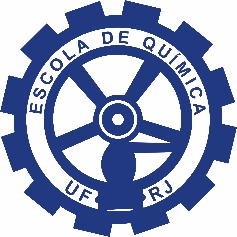 Título do Trabalho de Conclusão de CursoRIO DE JANEIRO2022Nome do Autor 1Nome do Autor 2Nome do Autor 3TÍTULO DO TRABALHO DE CONCLUSÃO DE CURSOTrabalho de Conclusão de Curso apresentado à Escola de Química da Universidade Federal do Rio de Janeiro, como parte dos requisitos necessários à obtenção do grau de Engenheiro de Alimentos / Engenheiro de Bioprocessos / Engenheiro Químico / Químico Industrial.Orientador(es): Nome do orientador responsável                         Nome do Coorientador 1 (se houver)                         Nome do Coorientador 2 (se houver)Rio de Janeiro2022Gerar a página da ficha catalográfica em http://fichacatalografica.sibi.ufrj.br/ e substituir esta página por ela, no documento final.Se o documento vier a ser impresso, esta página deverá ser impressa no verso da anterior (folha de rosto).Nome do Autor 1Nome do Autor 2Nome do Autor 3TÍTULO DO TRABALHO DE CONCLUSÃO DE CURSOTrabalho de Conclusão de Curso apresentado à Escola de Química da Universidade Federal do Rio de Janeiro, como parte dos requisitos necessários à obtenção do grau de Engenheiro de Alimentos / Engenheiro de Bioprocessos / Engenheiro Químico / Químico Industrial.Aprovado em 20 de agosto de 2022.________________________________________________Nome (COMPLETO) do Orientador 1, titulação, instituição________________________________________________Nome (COMPLETO) do Orientador 2, titulação, instituição________________________________________________Nome (COMPLETO) do Orientador 3, titulação, instituição________________________________________________Nome (COMPLETO) do Avaliador 1, titulação, instituição________________________________________________Nome (COMPLETO) do Avaliador 2, titulação, instituiçãoRio de Janeiro2022Dedicatória do trabalho (opcional). Mudar a cor da fonte para preto.AGRADECIMENTOSInserir aqui os agradecimentos e mudar a cor da fonte para preto. Esta seção é opcional.Epígrafe do trabalho (opcional). Mudar a cor da fonte para preto.RESUMOSOBRENOME 1, Nome do Autor 1; SOBRENOME 2, Nome do Autor 2; SOBRENOME 3, Nome do Autor 3. Título do Trabalho de Conclusão de Curso. Rio de Janeiro, 2022. Trabalho de Conclusão de Curso (Graduação em Engenharia de Alimentos / Engenharia de Bioprocessos / Engenharia Química / Química Industrial) - Escola de Química, Universidade Federal do Rio de Janeiro, Rio de Janeiro, 2022.O resumo deve ser redigido em só parágrafo, de preferência, na 3ª pessoa do singular e o verbo na voz ativa com, no máximo, 500 palavras e no mínimo 150 palavras. Deve-se acrescentar ao final do resumo as palavras-chave, precedidas do termo palavras-chave, seguida de dois pontos, separadas entre si por ponto e vírgula e iniciada por letra minúscula, exceto quando for substantivo próprio ou nomes científicos.Palavras-chave: Palavra-chave 1. Palavra-chave 2. Palavra-chave 3.ABSTRACTSOBRENOME 1, Nome do Autor 1; SOBRENOME 2, Nome do Autor 2; SOBRENOME 3, Nome do Autor 3. Título do Trabalho de Conclusão de Curso. Rio de Janeiro, 2022. Trabalho de Conclusão de Curso (Graduação em Engenharia de Alimentos / Engenharia de Bioprocessos / Engenharia Química / Química Industrial) - Escola de Química, Universidade Federal do Rio de Janeiro, Rio de Janeiro, 2022.Aqui deve ser inserida uma versão em inglês do resumo, que contenha entre 150 e 500 palavras.Keywords: Keyword 1. Keyword 2. Keyword 3.LISTA DE ILUSTRAÇÕESFigura 1.1 - LISTA DE TABELASTabela 1.1 - LISTA DE ABREVIATURAS E SIGLASCSTR	Continuous-Stirred Tank ReactorPP	PolipropilenoTCC	Trabalho de Conclusão de CursoVC	Volume de controleLISTA DE SÍMBOLOS	Taxa de reação (mol s-1 m-3)	Constante dos gases ideais (J mol-1K-1)	Constante de Euler-Mascheroni (-)SUMÁRIO1 INTRODUÇÃO	141.1 Seção primária	141.1.1 Seção secundária	141.1.1.1 Seção terciária	142 REVISÃO BIBLIOGRÁFICA	153 METODOLOGIA	164 RESULTADOS	175 CONCLUSÕES	186 REFERÊNCIAS	19APÊNDICE A – Título do apêndice	20ANEXO A – Título do anexo	21INTRODUÇÃOAs regras para formatação e escrita do texto encontram-se no manual disponibilizado pelo Sistema de Bibliotecas e Informação da Universidade Federal do Rio de Janeiro (SIBI/UFRJ). Aqui estão exemplificadas algumas delas.O texto dos parágrafos deve ter aqui fonte Times New Roman, de tamanho 12, e espaçamento de 1,5 linha. A folha é de tamanho A4, em posição vertical (retrato). As margens esquerda e superior têm 3 cm, enquanto a direita e a inferior têm 2 cm. Observe os “Estilos” do Microsoft Word para informações mais detalhadas sobre a formatação (UNIVERSIDADE FEDERAL DO RIO DE JANEIRO, 2022).As figuras devem vir acompanhadas de títulos, formatados conforme o exemplo a seguir. O título deve ser breve e claro, dispensando consulta ao texto. A identificação das figuras deve ser feita com algarismos arábicos, podendo ou não ser subordinada ao capítulo onde se encontra. Além disso, um rodapé deve indicar a fonte da figura, mesmo que esta tenha sido elaborada pelo próprio autor. Um exemplo pode ser visto na Figura 1.1 a seguir (UNIVERSIDADE FEDERAL DO RIO DE JANEIRO, 2022).Figura 1.1 – Distribuição dos dados nas quatro categorias, para as três séries estudadas.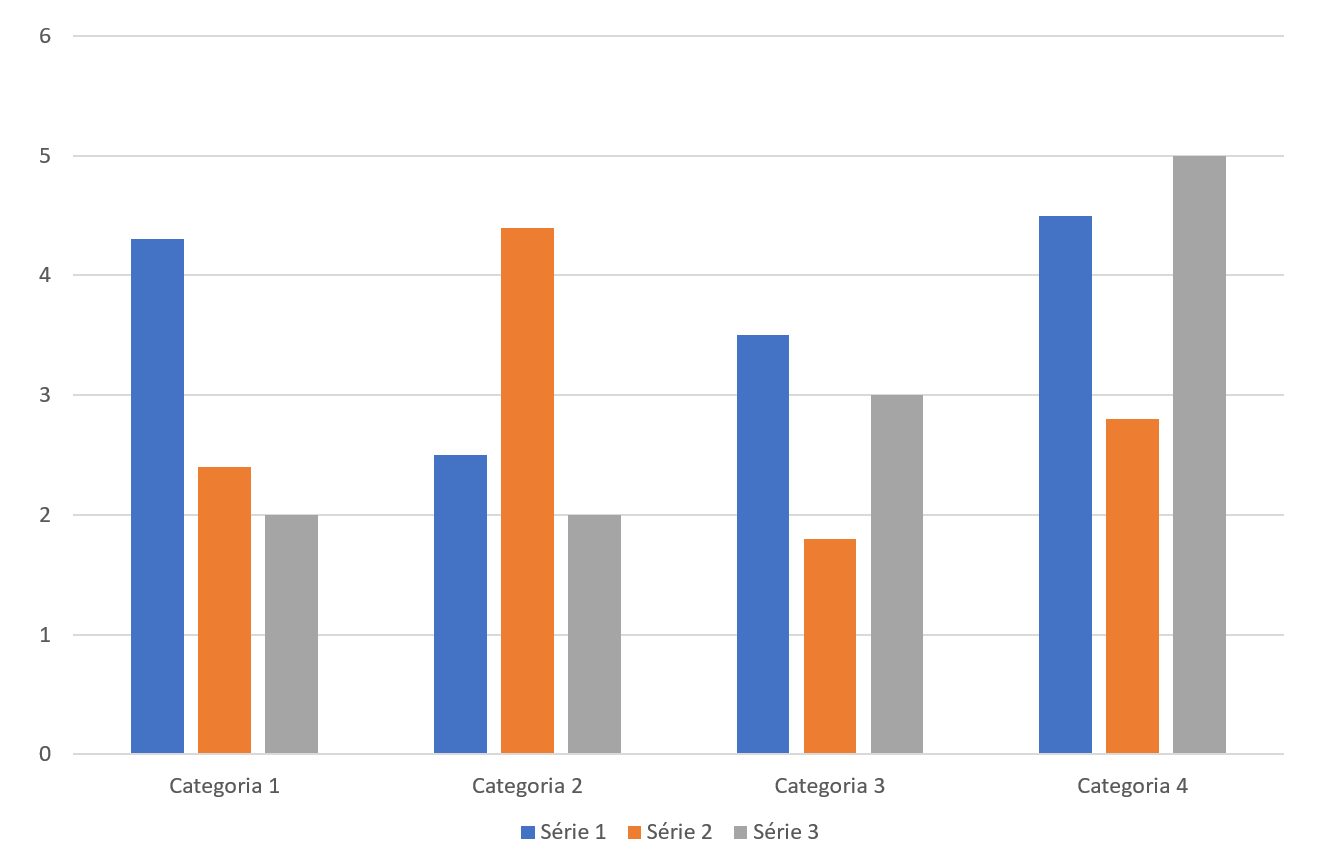 Fonte: elaboração própria.A formatação dos títulos e rodapés das tabelas é semelhante àquela dos títulos e rodapés de figuras (INSTITUTO BRASILEIRO DE GEOGRAFIA E ESTATÍSTICA, 1993). Um exemplo de dados em forma tabular pode ser visto na Tabela 1.1 a seguir.Tabela 1.1 - Distribuição dos dados nas quatro categorias, para as três séries estudadas.Fonte: elaboração própria.As equações devem ser identificadas por algarismos arábicos, podendo ou não ser subordinadas ao capítulo onde se encontram. Um exemplo é visto na Equação (1.1) a seguir. Ela foi criada a partir de uma tabela “invisível” com duas colunas e do Estilo “Equação”.As regras para citações a fontes e elaboração das referências encontram-se no manual do SIBI/UFRJ (UNIVERSIDADE FEDERAL DO RIO DE JANEIRO, 2022). Recomenda-se o uso das citações pelo sistema autor-data (ECO, 2005), em que são indicados o autor do documento e a data de sua publicação, conforme as citações feitas neste documento.Seção primáriaÉ a primeira divisão de um capítulo.Seção secundáriaÉ a divisão de uma seção primária.Seção terciáriaÉ a divisão de uma seção secundária.REVISÃO BIBLIOGRÁFICAMETODOLOGIARESULTADOSCONCLUSÕESREFERÊNCIASECO, U. Como se faz uma tese. 19. ed. São Paulo: Perspectiva, 2005.INSTITUTO BRASILEIRO DE GEOGRAFIA E ESTATÍSTICA. Normas de Apresentação Tabular. Rio de Janeiro, 1993. Disponível em: https://biblioteca.ibge.gov.br/visualizacao/livros/liv23907.pdf. Acesso em 30 ago. 2022.UNIVERSIDADE FEDERAL DO RIO DE JANEIRO. Sistema de Bibliotecas e Informação. Manual para elaboração e normalização de trabalhos acadêmicos 2022.pdf. Rio de Janeiro, 2022. Disponível em: https://drive.google.com/file/d/1WwXcjugPpsWWs8Vo6UWltWHLi9l2l6R0/view. Acesso em: 30 ago. 2022.APÊNDICE A – Título do apêndiceUm apêndice é um elemento opcional que consiste em um texto ou documento elaborado pelo autor, a fim de complementar sua argumentação, sem prejuízo da unidade nuclear do trabalho. Os apêndices são identificados por letras maiúsculas consecutivas, travessão e pelos respectivos títulos.ANEXO A – Título do anexoUm anexo é um elemento opcional, que consiste em um texto ou documento não elaborado pelo autor, que serve de fundamentação, comprovação e ilustração. Os anexos são identificados por letras maiúsculas consecutivas, travessão e pelos respectivos títulos.CategoriasSérie 1Série 2Série 3Categoria 1xxx.xxxxx.xxxxx.xxCategoria 2xxx.xxxxx.xxxxx.xxCategoria 3xxx.xxxxx.xxxxx.xxCategoria 4xxx.xxxxx.xxxxx.xx(1.1)